Anastasia and Drizella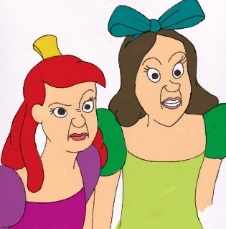 Would be beyond grateful if you would attend a surprise appreciation party for Cinderella!Where: Grand stay Hotel Wellington Room 7038 105th St W.Apple Valley MN 55124When: The 30th of January 2016Time: 1-3pm$5.oo per Girl ScoutCome dressed in your best and enjoy tea time with Cinderella’s family and friends! There will be face-painting, tattoos, games, wand making, dessert, photo ops and much more!Hosted by Troop 54833 At the leaders meeting there will be wristbands for purchase. The benefit of wearing the wristband to the event is that your Girl Scouts will be able to avoid the check-in lines. If you lose the wristband there will be wristbands for purchase the day of the event also you may register the day of the event however registering late will cost $8.00 per girl attendingIf you are unable to attend the leader meeting and would like to register early please contact me at jjank825@yahoo.com to arrange to pick up the wristbands before the deadline date.Registration deadline: Dec 20th 2015